Тульская область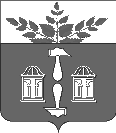 Муниципальное образование Щекинский районСОБРАНИЕ ПРЕДСТАВИТЕЛЕЙЩЕКИНСКОГО РАЙОНАОт 10.06.2015 года                                                                                      №12/62РЕШЕНИЕОб установлении порядка определения платы по соглашению об установлении сервитута в отношении земельных участков, находящихся в собственности муниципального образования Щекинский районВ целях приведения в соответствие с действующим законодательством, а также обеспечения стабильности земельных отношений и осуществления мер рационального использования земель муниципальной собственности, руководствуясь Земельным кодексом РФ, Федеральным законом от 06.10.2003 №131-ФЗ «Об общих принципах организации местного самоуправления в Российской Федерации», на основании  Устава муниципального образования Щекинский район Тульской области Собрание представителей Щекинского района РЕШИЛО:1. Установить порядок определения платы по соглашению об установлении сервитута в отношении земельных участков, находящихся в собственности муниципального образования Щекинский район (Приложение).	2. Контроль за выполнением настоящего решения возложить на главу администрации Щекинского района (Федосов О.А.) и постоянную комиссию по собственности, развитию инфраструктуры  и инвестиционной политике, развитию промышленности и предпринимательства  (Шуваев В.В.).	3. Настоящее решение опубликовать в информационном бюллетене «Щекинский муниципальный вестник» и разместить на официальном Портале муниципального образования Щекинский район в информационной – телекоммуникационной сети «Интернет».	4. Настоящее решение вступает в силу со дня официального опубликования.Глава Щекинского района – Председатель Собрания представителей Щекинского района                                     Е.В. РыбальченкоПриложениек Решению Собрания представителей Щекинского районаот  10.06.2015 года № 12/62Порядок определения платы по соглашению об установлении сервитута в отношении земельных участков, находящихся в собственности муниципального образования Щекинский район1. Плата по соглашению об установлении сервитута в отношении земельных участков, находящихся в муниципальной собственности муниципального образования Щекинский район, определяется в размере земельного налога, рассчитанного в отношении таких земельных участков, за каждый год срока действия сервитута, если иное не установлено настоящим Порядком.2. В случае если сервитут устанавливается в отношении части земельного участка, размер платы по соглашению об установлении сервитута определяется пропорционально площади этой части земельного участка в соответствии с настоящим Порядком.3. Плата по соглашению об установлении сервитута, заключенному в отношении земельных участков, находящихся в муниципальной собственности муниципального образования Щекинский район, и предоставленных в аренду, может быть определена как разница рыночной стоимости права аренды на земельный участок до и после установления сервитута, которая определяется независимым оценщиком в соответствии с законодательством Российской Федерации об оценочной деятельности.4. Смена правообладателя земельного участка не является основанием для пересмотра платы по соглашению об установлении сервитута, определенного в соответствии с настоящим Порядком.Согласовано:Заместитель председателя Собрания представителей Щекинского района________________Ю.В.Савушкин10.06.2015 г.Председатель постоянной комиссиипо собственности, развитию инфраструктурыи инвестиционной политике, развитию промышленности и предпринимательства ________________ В.В. Шуваев10.06.2015 г.